1. Balance Presupuestario de Recursos Disponibles NegativoSe informará:a) Acciones para recuperar el Balance Presupuestario de Recursos Disponibles Sostenible.No aplica, en virtud de que el SIMAPAS presenta un Balance Presupuestario de Recursos Sostenible.Fundamento Artículo 6 y 19 LDF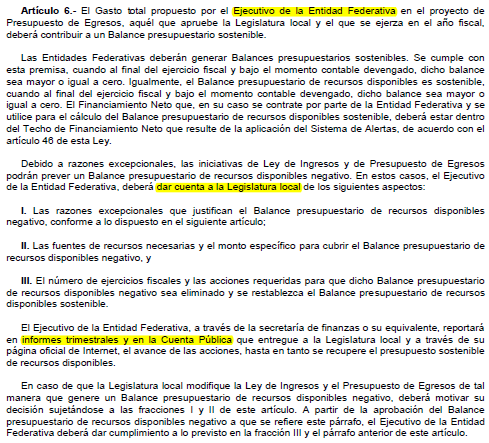 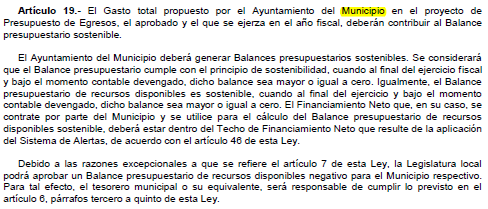 2. Aumento o creación de nuevo GastoSe informará:a) Fuente de Ingresos del aumento o creación del Gasto no Etiquetado.b) Fuente de Ingresos del aumento o creación del Gasto Etiquetado.En el presente ejercicio no se han recibido recursos para Gasto Etiquetado.Fundamento Artículo8 y 21 LDF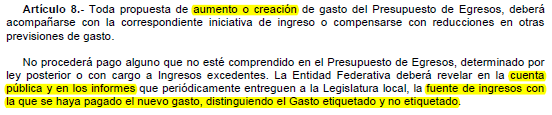 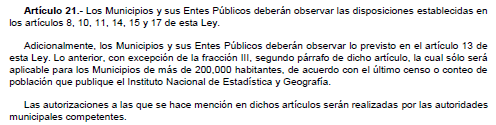 3. Pasivo Circulante al Cierre del EjercicioSe informará solo al 31 de diciembreNo se informa, en virtud de que la información solicitada corresponde solo para al cierre del ejercicio fiscal 2019, y el periodo reportado es de Enero a Junio de 2019.Fundamento Artículo13 VII y 21 LDF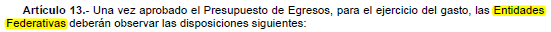 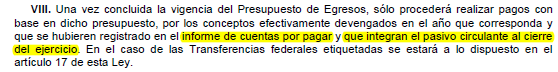 4. Deuda Pública y ObligacionesSe revelará:a) La información detallada de cada Financiamiento u Obligación contraída en los términos del Título Tercero Capítulo Uno de la Ley de Disciplina Financiera de las Entidades Federativas y Municipios, incluyendo como mínimo, el importe, tasa, plazo, comisiones y demás accesorios pactados.No aplica, toda vez que no se tiene contratada DEUDA PÚBLICA y OBLICACIONES Fundamento Artículo25 LDF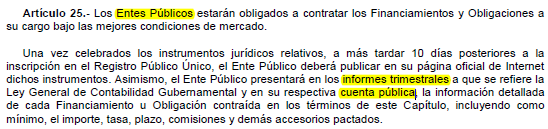 5. Obligaciones a Corto PlazoSe revelará:a) La información detallada de las Obligaciones a corto plazo contraídas en los términos del Título Tercero Capítulo Uno de la Ley de Disciplina Financiera de las Entidades Federativas y Municipios, incluyendo por lo menos importe, tasas, plazo, comisiones y cualquier costo relacionado, así mismo se deberá incluir la tasa efectiva.No aplica, toda vez que no se tiene contratada DEUDA PÚBLICA y OBLICACIONES a corto plazoFundamento Artículo31 LDF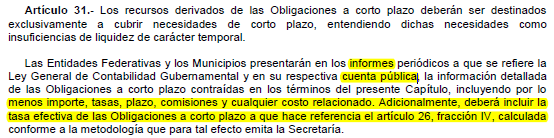 6. Evaluación de CumplimientoSe revelará:a) La información relativa al cumplimiento de los convenios de Deuda Garantizada.No aplica, toda vez que no se tienen Convenios de Deuda GarantizadaFundamento Artículo40 LDF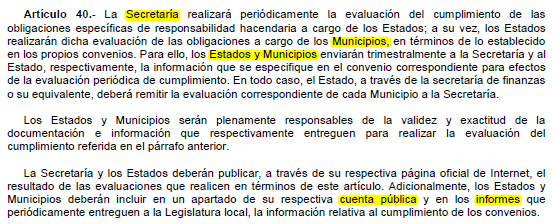 Fuente de FinanciamientoAprobado1100119 RECURSO FISCAL 201981,532,168.92Total     $81,532,168.92